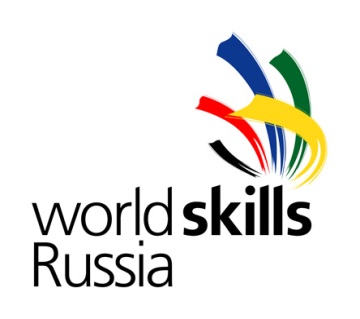 Конкурсное задание I Регионального чемпионата WorldSkills Russia 2015по компетенции «Сетевое и системное администрирование»Мурманск, 28-30 сентябряПояснительная запискаЗадание состоит из двух частей. На выполнение отводится 12 часов в течение двух конкурсных дней. Задание имеет последовательную структуру — на второй день участнику предлагается продолжить настройку инфраструктуры первого конкурсного дня с необходимыми изменениями, которые описаны во второй части задания.Каждый участник самостоятельно решает данное задание в течение двух конкурсных дней. В случае не готовности участника продолжить настройку оборудования во второй конкурсный день в связи с отсутствием необходимой конфигурации оборудования, участнику предоставляется возможность внести необходимые изменения в конфигурацию в соответствии с заданием первого конкурсного дня без начисления баллов. В каждый конкурсный день оценивается только конфигурация, которую необходимо выполнить в соответствии с заданием данного конкурсного дня. К заданию также приложена топология сети, согласно которой необходимо выполнять конфигурацию в течение конкурсных дней.Во всем конкурсном задании при необходимости использовать пароль, используется пароль  «testlab_2015!». В случае задания отличного от предложенного пароля, задание считается не выполненным и не оценивается. Конкурсный день 1.1. Подготовка инфраструктуры.В Вашем распоряжении есть всего 3 коммутатора Необходимо:Серверное оборудование должно находиться в виртуальной сети Vlan1IP адреса назначаются статически сеть.Адресация сети начинается 10.0.1.1/24Для начала, рассчитайте и заполните таблицы адресацииПараметры назначения портов коммутатораПараметры назначения портов маршрутизатора Таблица адресацииДоступ к управлению коммутатором и маршрутизатором должен осуществляться через web интнерфейс, из сети Valn1. Доступ к сервисам DNS, FTP, DHCP, Mail,Webserver, так как это административная сеть доступ должен быть ко всем сервисам и серверам Vlan1.Сделать доступ изVlan2 и Vlan3 в Vlan1 Доступ к серверуAD и веб организован по vlan2Доступ к точке должен быть организован по vlan3. Разрешается выделить адресное пространство для 5 подключений.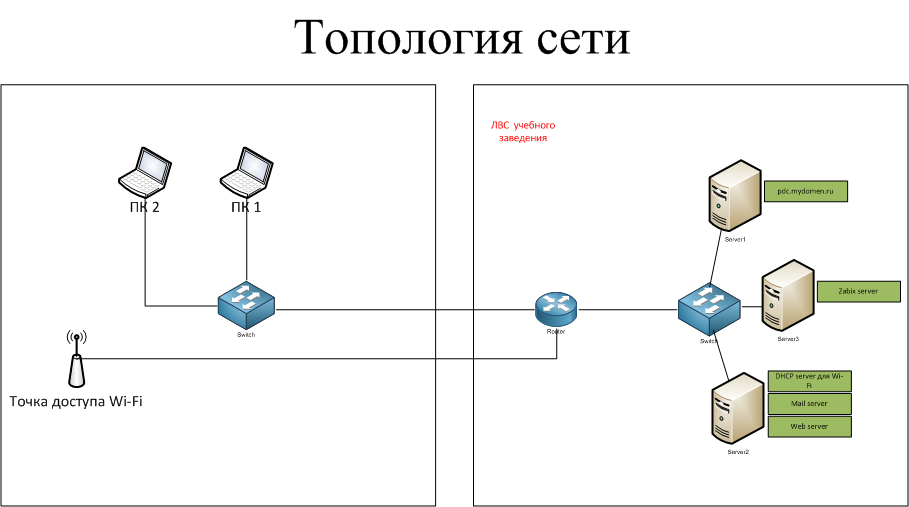 Конкурсный день 2.Приступим к настройке серверов.1. На компьютер Serv1 установить ОС WIN Server 2008.PDC1 — ОС WIN Server 2008. (2 vCPU, 2 ГБ RAM, 50 ГБ HDD 0)Создать 2 раздела на жестком диске, один раздел под систему и второй раздел под общую папку для пользователей и под переносимые профили. Установить роли: контроллера домена, файлового сервера и DNS для домена testlab.ru.Создать организационные единицы, группы и пользователей в домене testlab.ru в соответствии с таблицей:DEB — ОС Debian.  (2 vCPU, 1 ГБ RAM, 100 ГБ HDD 1)Установить ОС Debian на сервер SER2. Установить и настроить почтовый сервер Exim(POP3 и SMTP). Использование в локальной сети.В качестве DNS использовать сервер pdc1.Устновить MC ( Midnight Commander ) и сделать его редактором по умолчанию.Настроить почтовые ящики в виде UserX c паролем «testlab»в почтовом домене testlab.ruОбеспечьте работоспособность электронной почты разных отделов колледжа.Установить DHCP сервер и настроить.Zabbix — ОС Linux Suse (2 vCPU, 1 ГБ RAM, 50 ГБ HDD 1)1.Установить Zabbix server на сервере SER3.2.Установить и настроить мониторинг сетевого оборудования и серверов. 3.Агентов zabbix сервера поставить на сервера и включить на сетевом оборудовании SNMP. 5. Имея в своем распоряжении такой мощный инструмент как AD, мы просто обязаны им воспользоваться для повышения уровня автоматизации и контроля за ИС нашего колледжа. Настройте и примените групповые политики к пользователям и клиентским рабочим станциям домена:  Ужесточим некоторые политики безопасности. Создайте политику учетных записей для пользователей и админов домена testlab.ru в соответствии с таблицей:Для того чтобы пользователи смогли начать пользоваться нашим файловым сервером, необходимо подключить для них сетевые диски. При помощи групповых политик домена подключите сетевые папки с файлового сервера как диски: \\pdc1\public - как диск F.А так же в случае выхода из строя одного и компьютером нужно создать перемещаемый профиль: должны перемещаться такие папки как рабочий стол и мои документы. Перемещаемый профиль должен подключаться так:\\pdc1\user\«имя пользователя»»»- как диск Z.Администратору сети иногда нужно по просьбе пользователей подключаться к их компьютерам не вставая с места. При помощи групповых политик домена включите удаленный рабочий стол на компьютерах сотрудников;Пользователи очень любят раскрашивать рабочий стол и менять темы оформления на свое усмотрение. При помощи групповых политик домена запретите менять тему и рисунок рабочего стола, отключите экранную заставку для всех пользователей.6. Для точки доступа должно быть установлено программное обеспечение на сервере pdc1, которое идет в комплектации. Задан IP адрес той же сети что сети на точке доступа.СетьАдрес сетиМаска сетиШироковещаниеДоступные адресаSRV1SRV2ПортыНазначение, vlanСетьP/1,5,15-18,24Управление всеми VLAN VLAN1P/1Пользователи сетиVLAN2P/5Точка доступа Wi-Fi VLAN3УстройствоИнтерфейсIP-адресМаска подсетиШлюз по умолчаниюS1SRV1S1SRV2S1SRV3S2ПК 1ПК 2R1R1R1R1R1R1R1SRV1(PDC)Сетевой адаптерSRV2(DEB)Сетевой адаптерSRV3(Zabbix)Сетевой адаптерДоменУч. ЗаписьОгранизац. ед.ФИОЧлен группtestlab.ruАдминистраторКолледж/АдминыAdministratorsDomain admins Adminstestlab.ruUser1сотрудники/сотрудникиDomainUsersSotrudniktestlab.ruUser2программисты/программистыDomainUsersprogrammistАтрибутЗначениеВести журнал паролей8Максимальный срок действия пароля31Пароль должен отвечать требованиям сложностиВключеноМинимальная длина пароля8Продолжительность блокировки учетной записи5Пороговое значение блокировки3Время до сброса счетчика блокировки5